Материально-техническое обеспечение предоставления социальных услугМатериально-техническая база Учреждения обеспечивает качественное предоставление социальных услуг различным категориям граждан.Социально-бытовые услугиДля организации работы Мобильной социальной службы имеется в наличии автомобиль, который оборудован в соответствии с предъявляемыми требованиями.В пункте проката граждане, имеющие инвалидность и другие ограничения жизнедеятельности, могут получить технические средства реабилитации.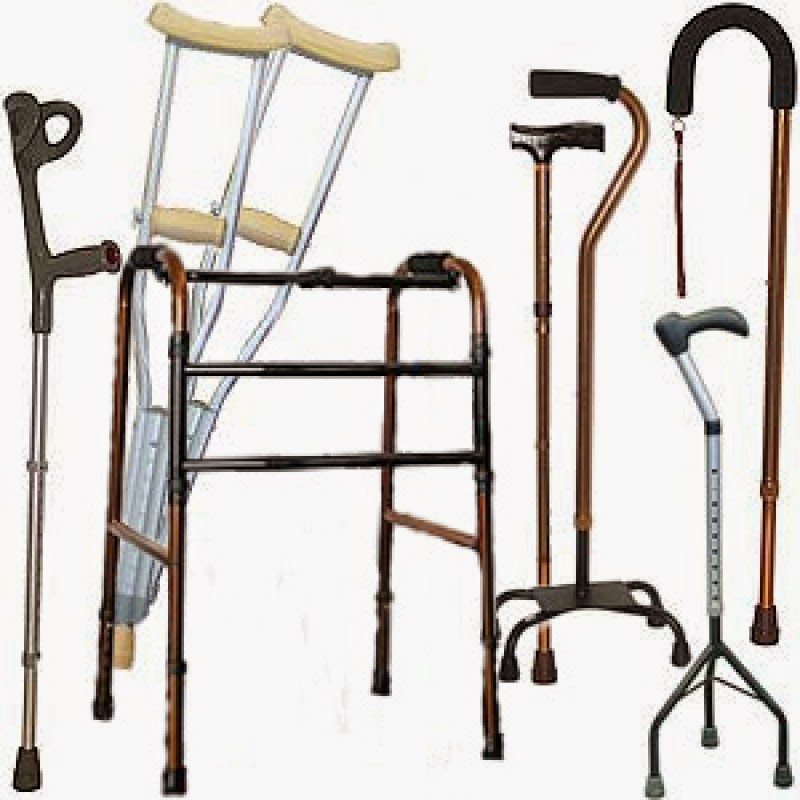 В 2 зданиях учреждения имеются столовые, где клиенты могут вкусно пообедать:гп.Излучинск ул.Набережная, д.15, для клиентов отделения дневного пребывания несовершеннолетних, и клиентов отделения дневного пребывания граждан пожилого возраста и инвалидов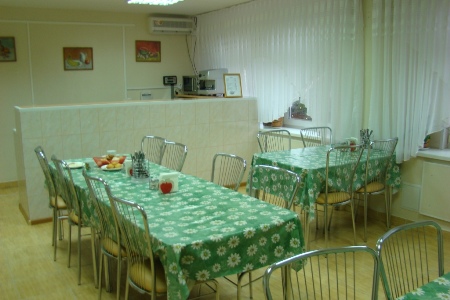 гп.Новоаганск ул.М-Карамова, д.8, для клиентов отделения дневного пребывания несовершеннолетних, и клиентов социально-реабилитационного отделения для граждан пожилого возраста и инвалидов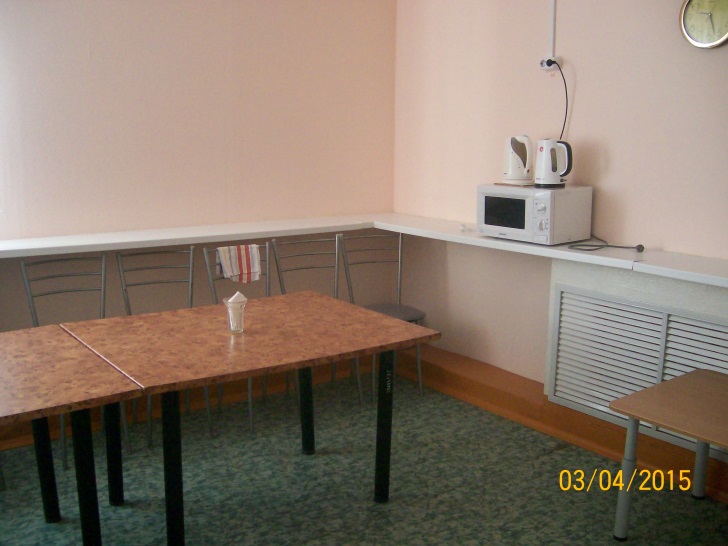 В учреждении оборудованы комнаты и места отдыха, где получатели социальных услуг могут посетить тематические мероприятия, воспользоваться мультимедийными системами (телевидение, видео-проигрыватель, караоке, магнитофон) и просто пообщаться друг с другом. гп.Излучинск ул.Набережная, д.15, для клиентов отделения дневного пребывания несовершеннолетних, и клиентов отделения дневного пребывания граждан пожилого возраста и инвалидов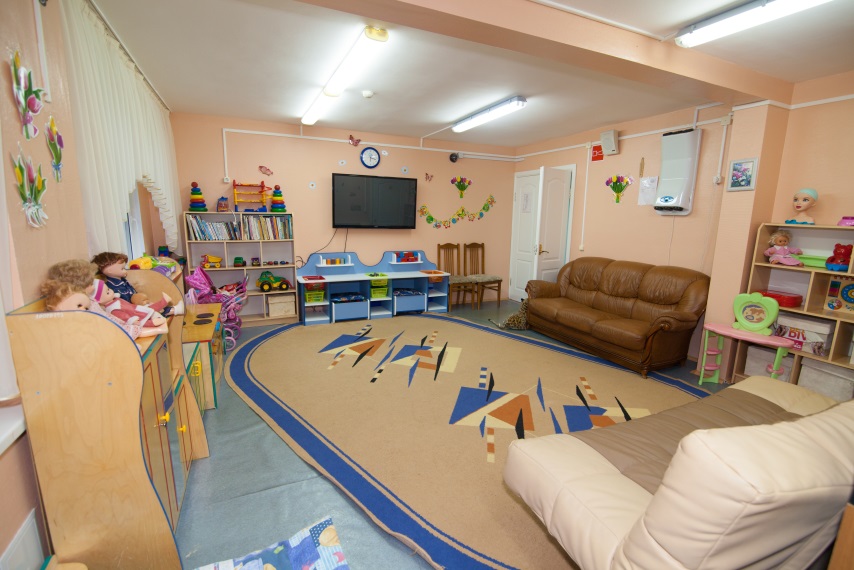 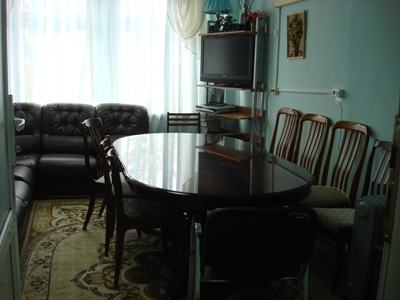 гп.Новоаганск ул.М-Карамова, д.8, для клиентов отделения дневного пребывания несовершеннолетних, и клиентов социально-реабилитационного отделения для граждан пожилого возраста и инвалидов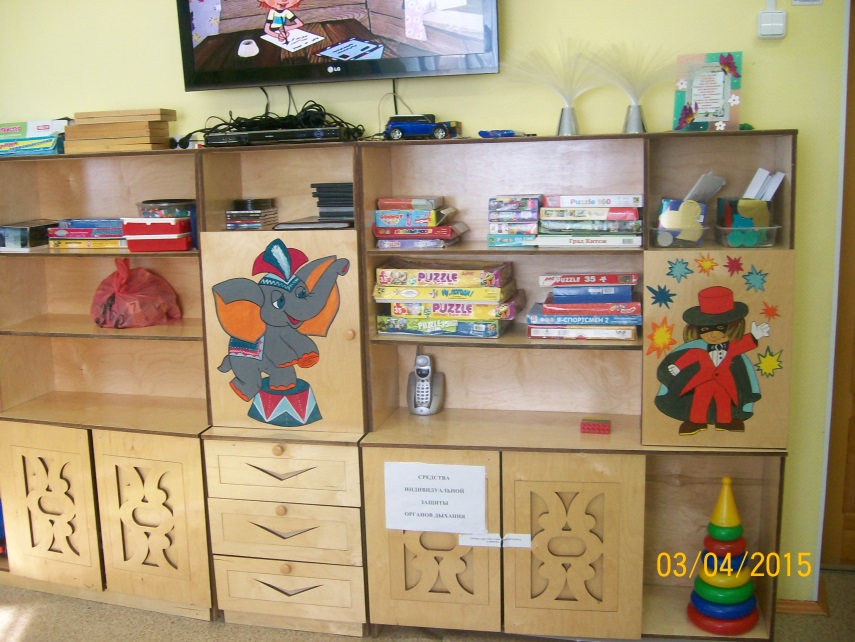 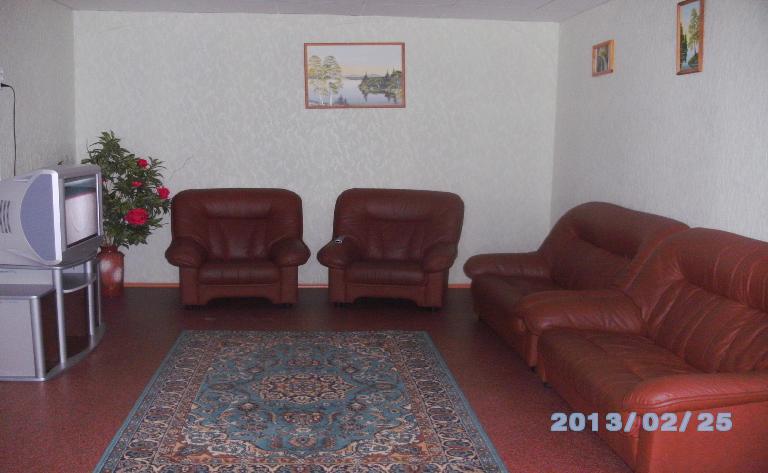 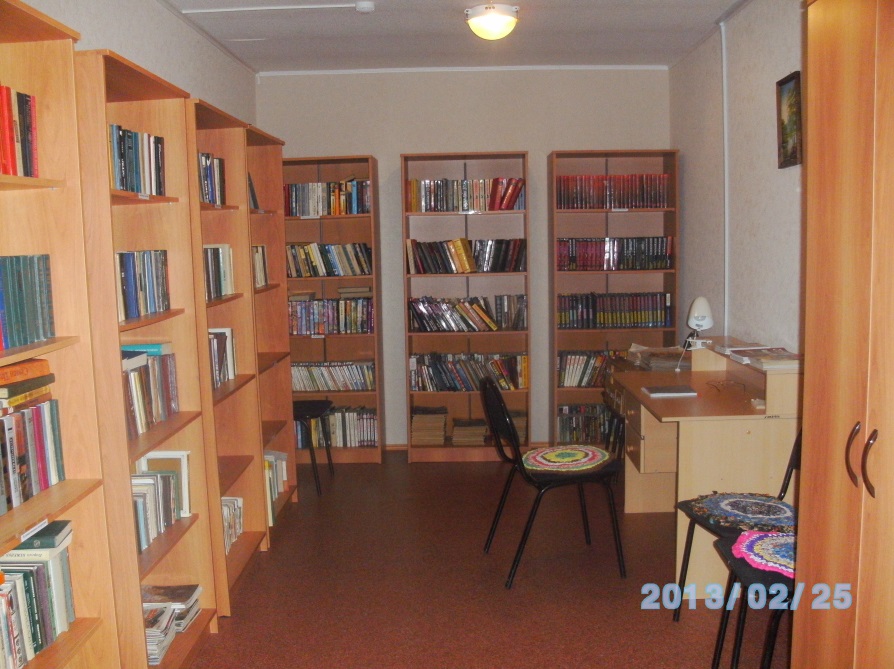 Социальное обслуживание на дому получателей социальных услуг осуществляется в соответствии со всеми предъявляемыми требованиями по получение спецодежды и средств индивидуальной защиты для социальных работников.